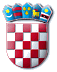 REPUBLIKA HRVATSKAMINISTARSTVO RADA, MIROVINSKOGA SUSTAVA, OBITELJI I SOCIJALNE POLITIKEOPIS POSLOVA, PODACI O PLAĆI RADNOG MJESTA, PRAVNI IZVORI ZA PRIPREMU KANDIDATA/KINJA ZA TESTIRANJE TE SADRŽAJ I NAČIN TESTIRANJA PO JAVNOM NATJEČAJU KLASA: 112-02/24-01/19,URBROJ: 524-02-01-01/1-24-1, od 8. ožujka 2024. godineZagreb, ožujak 2024. godineOPIS POSLOVA, PODACI O PLAĆI RADNOG MJESTA TE PRAVNI IZVORI ZA PRIPREMU KANDIDATA/KINJA ZA TESTIRANJEUPRAVA ZA OBITELJ I SOCIJALNU POLITIKUSektor za zaštitu odraslih osobaSlužba za zaštitu osoba s invaliditetom i skrbništvo1. Viši/a savjetnik/ca – 1 izvršitelj/ica (radno mjesto br. 337. iz Pravilnika o unutarnjem redu)OPIS POSLOVA:Izvod iz Pravilnika o unutarnjem redu Ministarstva rada, mirovinskoga sustava, obitelji i socijalne politikeobavlja najsloženije stručne poslove, vezane uz zaštitu i promicanje prava osoba s invaliditetom i osoba pod skrbništvom;sudjeluje u izradi stručnih podloga za izradu zakona idrugih propisa vezanih uz osobe s invaliditetom i institut skrbništva, sudjeluje u izradi nacrta prijedloga zakona i drugih propisa u području politika za osobe s invaliditetom u nadležnosti drugih tijela državne uprave;prati, provodi i izrađuje izvješća o provedenim mjerama i aktivnostima strateških dokumenata iz nadležnosti Službe;obavlja poslove vezane uz stručnu analizu, praćenje i predlaganje mjera za unaprjeđenje i zaštitu prava osoba pod skrbništvom;obavlja poslove vezane uz zaštitu, promicanje i ostvarivanje prava i drugih oblika pomoći osobama s invaliditetom;daje stručna mišljenja na zakone i druge pravne propise vezane uz osobe s invaliditetom drugih tijela državne uprave;obavlja poslove vezane uz priznavanja prava na status roditelja njegovatelja/njegovatelja, izrađuje suglasnost na rješenje centra za socijalnu skrb o priznavanju prava na status roditelja njegovatelja/njegovatelja;sudjeluje u poslovima vezanim uz procjenu udovoljavanja kriterijima za osiguravanje usluge osobnog asistenta korisnicima;sudjeluje u izradi planova transformacije i deinstitucionalizacije domova socijalne skrbi kojima je osnivač Republika Hrvatska;sudjeluje u izradi planova transformacije, deinstitucionalizacije i prevencije institucionalizacije pružatelja socijalnih usluga;analizira i unaprjeđuje udomiteljstvo za odrasle, koordinira osiguravanje stručne podrške udomiteljskim obiteljima i druge aktivnosti između centara za socijalnu skrb, pružatelja usluga i udomitelja;izrađuje stručne podloge za potrebu provođenja programa i projekata udruga; surađuje u pripremi, provedbi i praćenju projekata za odobravanje financijskih potpora iz fondova Europske unije, kao i projekata i programa udruga iz područja rada Službe;postupa po predstavkama i pritužbama građana te upitima drugih tijela, putem nadležnih tijela ispituje osnovanost predstavki i pritužbi te o tome izvješćuje podnositelje predstavki i pritužbi, izrađuje izvješća iz područja rada, postavlja i ostvaruje ciljeve i mjere iz djelokruga Službe;daje stručna mišljenja na zakone i druge propise drugih tijela državne uprave iz nadležnosti Službe;izrađuje izvješća te postavlja i ostvaruje ciljeve i mjere iz svoga djelokruga;obavlja druge poslove po uputi i nalogu nadređenih.PODACI O PLAĆI RADNOG MJESTA:Na temelju članka 14. stavaka 3. i 4. Zakona o plaćama u državnoj službi i javnim službama („Narodne novine“, broj 155/23), i Uredbe o nazivima radnih mjesta, uvjetima za raspored i koeficijentima za obračun plaće u državnoj službi („Narodne novine“, broj 22/24), koja je stupila na snagu 1. ožujka 2024. godine, propisano prevođenje dotadašnjih naziva radnih mjesta u državnoj službi u nove nazive radnih mjesta na način da se uz nazive radnih mjesta utvrđene dotadašnjim propisima navedu novi nazivi radnih mjesta s pripadajućim platnim razredom i koeficijentom za obračun plaće.Tablicom 1. koja se nalazi u prilogu i čini sastavni dio navedene Uredbe, utvrđeni su jedinstveni nazivi radnih mjesta u državnoj službi, uvjeti za raspored, pripadajući platni razredi i koeficijenti za obračun plaće, pa je tako jedinstveno radno mjesto I. vrste viši savjetnik utvrđeno da pripada platnom razredu 8. s koeficijentom za obračun plaće koji iznosi 2,10. Osnovica za izračun plaće državnih službenika i namještenika utvrđena je Kolektivnim ugovorom za državne službenike i namještenike („Narodne novine“, broj 56/22, 127/22, 58/23 i 128/23) te od 01. studenog 2023. godine, iznosi 947,18 eura bruto.PRAVNI IZVORI ZA PRIPREMU KANDIDATA/KINJA ZA TESTIRANJE:Pitanja se temelje na sljedećim izvorima:Zakon o socijalnoj skrbi („Narodne novine“ broj 18/22, 46/22, 119/22, 71/23 i 156/23)Zakon o osobnoj asistenciji („Narodne novine“, broj 71/23)Zakon o inkluzivnom dodatku („Narodne novine“, broj 156/23)UN konvencija o pravima osoba s invaliditetom („Narodne novine“, broj 6/07).SADRŽAJ I NAČIN TESTIRANJAProvjera znanja, sposobnosti i vještina kandidata/kinja te rezultata u dosadašnjem radu utvrđuje se putem testiranja i razgovora (intervjua) Komisije za provedbu javnog natječaja s kandidatima/kinjama. Testiranje se provodi u dvije faze. Prva faza testiranja za radna mjesta vježbenika sastoji se od pisane provjere znanja osnova upravnog područja za koje je raspisan javni natječaj, a za ostala radna mjesta prva faza testiranja sastoji se od pisane provjere znanja, sposobnosti i vještina bitnih za obavljanje poslova radnog mjesta. Druga faza testiranja sastoji se od pisane i usmene provjere znanja engleskog jezika (za radna mjesta za koja je to uvjet) i pisane provjere znanja rada na računalu. U prvu fazu testiranja upućuju se kandidati/kinje koji/e ispunjavaju formalne uvjete iz javnog natječaja, a čije su prijave pravodobne i potpune. U drugu fazu testiranja upućuju se kandidati/kinje koji/e su ostvarili/e najbolje rezultate u prvoj fazi testiranja, i to 15 kandidata/kinja za svako radno mjesto, a za radno mjesto za koje se traži veći broj izvršitelja, taj se broj povećava za broj traženih izvršitelja. Ako je u prvoj fazi testiranja zadovoljilo manje od 15 kandidata/kinja, u drugu fazu postupka pozvat će se svi kandidati/kinje koji/e su zadovoljili/e u prvoj fazi testiranja. Svi kandidati/kinje koji/e dijele 15. mjesto u prvoj fazi testiranja pozvat će se u drugu fazu testiranja.Svaki dio provjere znanja, sposobnosti i vještina vrednuje se bodovima od 0 do 10. Bodovi se mogu utvrditi decimalnim brojem, najviše na dvije decimale. Smatra se da je kandidat/kinja zadovoljio/la na provedenoj provjeri znanja, sposobnosti i vještina ako je za svaki dio provedene provjere dobio/la najmanje 5 bodova. Kandidat/kinja koji/a ne zadovolji na provedenoj provjeri, odnosno dijelu provedene provjere, ne može sudjelovati u daljnjem postupku. Kandidati/kinje koji/e nisu pristupili/e testiranju više se ne smatraju kandidatima/kinjama u postupku. Na razgovor (intervju) pozvat će se 10 kandidata/kinja za svako radno mjesto, koji/e su ostvarili/e ukupno najviše bodova u prvoj i drugoj fazi testiranja, a za radno mjesto za koje se traži veći broj izvršitelja, taj se broj povećava za broj traženih izvršitelja. Ako u drugoj fazi testiranja zadovolji manje od 10 kandidata/kinja, na razgovor (intervju) će se pozvati svi kandidati/kinje koji/e su zadovoljili/e u drugoj fazi testiranja. Svi kandidati/kinje koji/e dijele 10. mjesto nakon provedenog testiranja u prvoj i drugoj fazi pozvat će se na razgovor (intervju). Komisija u razgovoru s kandidatima/kinjama utvrđuje znanja, sposobnosti i vještine, interese, profesionalne ciljeve i motivaciju kandidata/kinja za rad u državnoj službi te rezultate ostvarene u njihovu dosadašnjem radu. Rezultati razgovora (intervjua) vrednuju se bodovima od 0 do 10. Smatra se da je kandidat/kinja zadovoljio/la na intervjuu ako je dobio/la najmanje 5 bodova. Nakon provedenog razgovora (intervjua) Komisija utvrđuje rang-listu kandidata/kinja prema ukupnom broju bodova ostvarenih na testiranju i intervjuu.Vrijeme i mjesto održavanja testiranja bit će objavljeno najmanje pet dana prije dana određenog za testiranje, na web stranici Ministarstva rada, mirovinskoga sustava, obitelji i socijalne politike https://mrosp.gov.hr.